Objective Reinforcement Plan												Name:____________________________Momentum and Impulse		 Use this QR Code to find information on how to do reinforcements!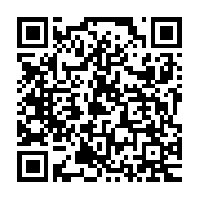 ObjectiveReinforcementQuiz 1:Practice MC3.8 State and apply Newton’s Third Law of motion.1.  SBM:  Reading Study Exercises Ch. 7 Complete All2.  SBM:  Reading Study Math Practice Ch. 73.  Text Book pg. 118: 1-205.1 Define, distinguish, and discuss the following terms: momentum, impulse, center of mass, elastic, inelastic, partially elastic1.  SBM: Reading Study Exercises Ch. 8 Complete All2.  Text Book pg. 138: 1, 3-7, 173.  Read TPC Momentum and Collisions.  Create a vocabulary list with the definitions 5.2 Solve numerical/relationship problems involving momentum.1. SBM: Problem Solving Exercises 5-1: Exercise 1, Additional Problem Solving CH5: A-12.  Text Book pg. 139: 20a, 24-25, 28, 543.  TPC:  Momentum Lesson 1a Show work for CYU4. MOP: Momentum:  SubLevel 15.3 Solve or explain conceptual/numerical/relationship problems involving force, time, mass, velocities, and momentums using the impulse-momentum theorem 1. SBM: Problem Solving Exercises 5-1: Exercises 2-6, Additional Problem Solving CH5: A-22.  Text Book pg. 138: 8-14, 20b, 26, 27, 35-37, 503.  TPC:  Momentum Lesson 1b,c  Show work for CYU 1-7  4.  MOP: Momentum: SubLevel 2,3,45.4 For 1D collision or explosion, conceptually describe and apply the conservation of momentum.1.SBM: Concept Development Practice 8-12. Text Book pg. 138: 15, 16, 32, 51, 523.  TPC: Momentum Lesson 2b Show your work for CYU 1-94.  MOP: Momentum: SubLevel 55.5 Solve numerical/relationship problems involving explosions.1.  SBM: Additional Problem Solving Exercises CH5: A-7, A-9, B-12.  TPC: Momentum Lesson 2e Show work for CYU 1-53.  MOP: Momentum: SubLevel 65.6 Solve numerical/relationship problems involving elastic collisions.1.  SBM: Problem Solving Exercises 5-2: Exercises 7-9,142.  TPC: Momentum Lesson 2d 1,2  Show work for CYU 3,4 3.  MOP: Momentum SubLevel 7,8,9,10 Pick 25.7 Solve numerical/relationship problems involving inelastic collisions.1.  SBM: Problem Solving Exercises 5-2: Exercises 10-132.  Text Book pg. 142: 57, 58, 63, 653.  TPC: Momentum Lesson 2d 1,2 Show work for CYU 1,2,5,64.  MOP: Momentum SubLevel 7,8,9,10 Pick 2